附件：青海省2021年下半年中小学教师资格考试（笔试）考生健康监测申报承诺书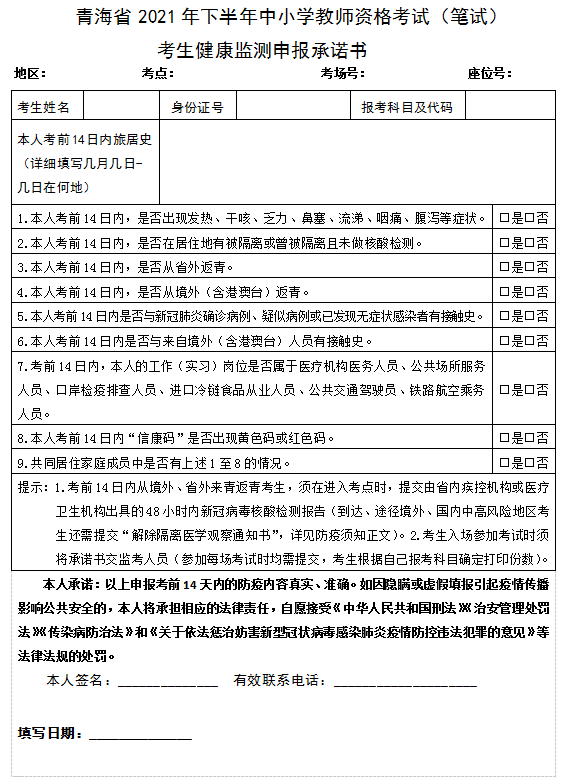 